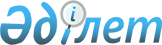 О внесении изменений в приказ Министра сельского хозяйства Республики Казахстан от 31 марта 2010 года № 213 "Об утверждении Инструкции по поощрению работников агропромышленного комплекса"Приказ Заместителя Премьер-Министра Республики Казахстан - Министра сельского хозяйства Республики Казахстан от 24 марта 2017 года № 134. Зарегистрирован в Министерстве юстиции Республики Казахстан 27 апреля 2017 года № 15044
      В соответствии с пунктом 2 статьи 50 Закона Республики Казахстан от 6 апреля 2016 года "О правовых актах" ПРИКАЗЫВАЮ:
      1. Внести в приказ Министра сельского хозяйства Республики Казахстан от 31 марта 2010 года № 213 "Об утверждении Инструкции по поощрению работников агропромышленного комплекса" (зарегистрированный в Реестре государственной регистрации нормативных правовых актов № 6213, опубликованный 11 августа 2010 года в газете "Казахстанская правда" № 211 (26272) следующие изменения:
      заголовок указанного приказа изложить в следующей редакции:
      "Об утверждении Отраслевой системы поощрения Министерства сельского хозяйства Республики Казахстан";
      преамбулу изложить в следующей редакции:
      "В соответствии с подпунктом 33) пункта 1 статьи 6 Закона Республики Казахстан от 8 июля 2005 года "О государственном регулировании развития агропромышленного комплекса и сельских территорий" ПРИКАЗЫВАЮ:";
      пункт 1 изложить в следующей редакции:
      "1. Утвердить прилагаемую Отраслевую систему поощрения Министерства сельского хозяйства Республики Казахстан.";
      в Инструкции по поощрению работников агропромышленного комплекса, утвержденной указанным приказом:
      заголовок изложить в следующей редакции:
      "Отраслевая система поощрения Министерства сельского хозяйства Республики Казахстан";
      пункт 1 изложить в следующей редакции:
      "1. Настоящая Отраслевая система поощрения Министерства сельского хозяйства Республики Казахстан (далее - Система поощрения) разработана в соответствии с подпунктом 33) пункта 1 статьи 6 Закона Республики Казахстан от 8 июля 2005 года "О государственном регулировании развития агропромышленного комплекса и сельских территорий", в целях поощрения работников агропромышленного комплекса (далее - работники) и трудовых коллективов предприятий и организаций агропромышленного комплекса (далее - трудовые коллективы).";
      пункт 11 изложить в следующей редакции:
      "11. На работников, представляемых к награждению Почетной грамотой, оформляется представление к награждению работников агропромышленного комплекса Почетной грамотой Министерства сельского хозяйства Республики Казахстан по форме, согласно приложению 1 к настоящей Системе поощрения, с указанием конкретных заслуг.
      При награждении трудовых коллективов оформляется представление к награждению трудовых коллективов предприятий и организаций агропромышленного комплекса Почетной грамотой Министерства сельского хозяйства Республики Казахстан по форме, согласно приложению 2 к настоящей Системе поощрения.";
      в правом верхнем углу приложения 1 к указанной Инструкции текст изложить в следующей редакции:
      "Приложение 1 к Отраслевой системе поощрения Министерства сельского хозяйства Республики Казахстан";
      в правом верхнем углу приложения 2 к указанной Инструкции текст изложить в следующей редакции:
      "Приложение 2 к Отраслевой системе поощрения Министерства сельского хозяйства Республики Казахстан".
      2. Департаменту стратегического планирования и анализа Министерства сельского хозяйства Республики Казахстан в установленном законодательством порядке обеспечить:
      1) государственную регистрацию настоящего приказа в Министерстве юстиции Республики Казахстан;
      2) в течение десяти календарных дней со дня государственной регистрации настоящего приказа направление в одном экземпляре его копии в печатном и электронном виде на казахском и русском языках в Республиканское государственное предприятие на праве хозяйственного ведения "Республиканский центр правовой информации" для официального опубликования и включения в Эталонный контрольный банк нормативных правовых актов Республики Казахстан;
      3) в течение десяти календарных дней со дня государственной регистрации настоящего приказа направление его копии на официальное опубликование в периодические печатные издания;
      4) размещение настоящего приказа на интернет-ресурсе Министерства сельского хозяйства Республики Казахстан.
      3. Настоящий приказ вводится в действие по истечении десяти календарных дней после дня его первого официального опубликования.
					© 2012. РГП на ПХВ «Институт законодательства и правовой информации Республики Казахстан» Министерства юстиции Республики Казахстан
				
      Заместитель Премьер-Министра 
Республики Казахстан -
Министр сельского хозяйства 
Республики Казахстан

А. Мырзахметов
